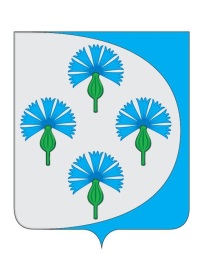 Российская ФедерацияАдминистрация сельского поселения Черновский муниципального района Волжский Самарской области_________________________________________________________________Постановлениеот «_09_» _сентября_ 2021__г.                                                               № __88__ О признании утратившими силу нормативно-правовых актов администрации сельского поселения Черновский муниципального района Волжский Самарской области В соответствии с Федеральным законом от 06.10.2003 №131-ФЗ «Об общих принципах организации местного самоуправления в Российской Федерации», Уставом сельского поселения Черновский муниципального района Волжский Самарской области, в целях осуществления мероприятий по реализации Федерального Закона от 31.07.2020 № 248-ФЗ  «О государственном контроле (надзоре) и муниципальном контроле в Российской Федерации» и Федерального Закона от 31.07.2020 № 247-ФЗ «Об обязательных требованиях в Российской Федерации», Администрация сельского поселения муниципального района  Волжский  Самарской области ПОСТАНОВЛЯЕТ:Признать утратившими силу постановления администрации сельского поселения Черновский муниципального района Волжский Самарской области:- от 14.04.2020 № 36- от 29.05.2018 № 42- от 17.05.2021 № 54- от 29.05.2018 № 43- от 25.04.2019 № 41- от 13.04.2021 № 41- от 23.07.2021 № 74- от 01.02.2019 № 7- от 22.07.2013 № 82- от 20.05.2019 № 48- от 31.08.2017 № 86/12.  Опубликовать настоящее постановление в сети  Интернет на официальном сайте.3.  Постановление вступает в силу после его подписания.Глава  сельского поселения Черновскиймуниципального района Волжский             Самарской области                                                          А.М.Кузнецов    